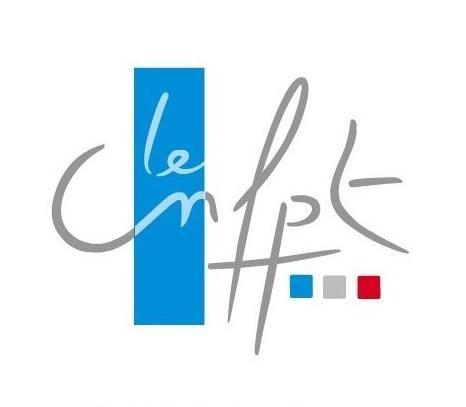 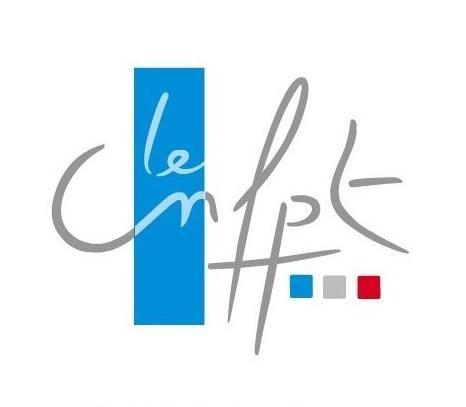 Date limite d’inscription : le 15 Octobre 2021 Vous souhaitez suivre le cycle organisé à :  	 MontpellierLE CANDIDATMme  M    Nom marital : 	Nom patronymique : 	Prénom : 	Date de naissance	Lieu de naissance et département 	Adresse personnelle 	Code postal	Ville	Tél personnel 	 Courriel personnel   	Tél professionnel 	Courriel professionnel  	Niveau d’études	Diplôme le plus élevé	 SITUATION PROFESSIONNELLE DU CANDIDATService d’affectation :	Intitulé du poste occupé :	 Date d’entrée dans le poste : 	Situation statutaire : 		 Stagiaire 	  Titulaire 	 Contractuel 	 Autres 		Grade :	 Date de nomination dans le grade :	L’EMPLOYEUR Nom de la collectivité	Nombre d’habitants dans le cas d’une commune ou EPCI :	Nombre d’agents dans la collectivité : Adresse : 	Code postal……………………………Ville…………………………………………….Tél : 	 DESCRIPTION DE POSTEA l'aide des rubriques ci-dessous, décrivez votre poste actuel1 Intitulé du poste occupé : précisez un intitulé précis et clair en un maximum de 6 mots2 Description synthétique du poste et énumération des missions : décrivez-le de façon à expliciter l'intitulé, en énumérant les missions. Les principales missions pouvant être déclinées autour de 2 à 5 descriptifs. (Ex. : Mise en oeuvre d’une GPEC).3 Activités principales : énumérez vos activités principales, en les classant par ordre d'importance et en utilisant des verbes d’action pour les caractériser. Les activités découlent des missions évoquées en 2. Elles correspondent à ce que vous faites concrètement (ex. Organiser une réunion, diffuser le compte-rendu, élaborer un tableau de bord)4 Liste des fonctions ou services avec lesquels vous êtes en relation : listez, par ordre d’importance, les fonctions ou services avec lesquels vous êtes en relation5 Votre positionnement dans l’organigramme de la collectivité et l’intitulé du poste de votre (vos) supérieur(s) hiérarchique(s) (indiquez l’intitulé du poste de la (des) personne(s) dont vous dépendez hiérarchiquement) 6 Intitulé du poste de votre (vos) subordonné(s) : indiquez le cas échéant l’intitulé du ou des postes des agents qui vous sont hiérarchiquement rattachésAvis exprimé par le responsable hiérarchique :Dossier d’inscription à retourner avant le 15 Octobre 2021 : En complément de ce bulletin d’inscription, merci de joindre :un curriculum vitae qui indiquera votre expérience professionnelle et votre parcours de formationune lettre de motivation qui précisera également votre projet professionnella lettre d’engagement ci-jointe  Veuillez nous adresser votre dossier complet : Pré-sélection sur dossier faite par un jury de professionnels ressources humaines.Signature de l’Autorité territoriale et cachet pour accordSignature du candidatJe soussigné(e)…………………………………………………..Représentant(e) de l’autorité territoriale, ai pris bonne note des dates du cycle « Directeur/directrice des Ressources Humaines de collectivité territoriale » et, pour le cas où le candidat serait sélectionné, m’engage à lui permettre de participer à l’ensemble des modules programmés selon le calendrier prévu. Fait à : 			le :Fait à : 			le :INSET DE MONTPELLIERA l’attention de Mme FONT76, place de la Révolution Française34000 MONTEPELLIER